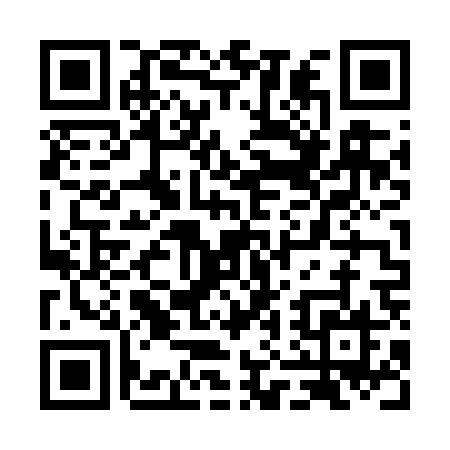 Prayer times for Burkhardt Station, Wisconsin, USAMon 1 Jul 2024 - Wed 31 Jul 2024High Latitude Method: Angle Based RulePrayer Calculation Method: Islamic Society of North AmericaAsar Calculation Method: ShafiPrayer times provided by https://www.salahtimes.comDateDayFajrSunriseDhuhrAsrMaghribIsha1Mon3:335:281:155:239:0110:562Tue3:345:291:155:249:0110:563Wed3:355:291:155:249:0110:554Thu3:365:301:155:249:0010:545Fri3:375:311:155:249:0010:546Sat3:385:311:165:248:5910:537Sun3:395:321:165:248:5910:528Mon3:405:331:165:248:5910:519Tue3:425:341:165:248:5810:5010Wed3:435:351:165:248:5710:4911Thu3:445:351:165:248:5710:4812Fri3:455:361:165:238:5610:4713Sat3:475:371:175:238:5610:4614Sun3:485:381:175:238:5510:4415Mon3:505:391:175:238:5410:4316Tue3:515:401:175:238:5310:4217Wed3:535:411:175:238:5310:4018Thu3:545:421:175:238:5210:3919Fri3:565:431:175:228:5110:3720Sat3:575:441:175:228:5010:3621Sun3:595:451:175:228:4910:3422Mon4:015:461:175:218:4810:3323Tue4:025:471:175:218:4710:3124Wed4:045:481:175:218:4610:3025Thu4:055:491:175:218:4510:2826Fri4:075:501:175:208:4410:2627Sat4:095:511:175:208:4310:2528Sun4:115:521:175:198:4210:2329Mon4:125:531:175:198:4010:2130Tue4:145:541:175:188:3910:1931Wed4:165:561:175:188:3810:18